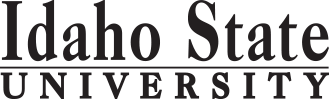 Surveying & Geomatics Engineering TechCredit HoursMin. Grade*Attribute**When OfferedPre & Co-requisitesPre & Co-requisitesSemester OneSemester OneSemester OneSemester OneSemester OneSemester OneGE Objective 1: ENGL 1101 English Composition 3 C-GEF, SCET 0111/GEMT 1111: Drawing with CADD3C-FCET 0112/GEMT 1112: Beginning Surveying5C-FMATH 1108: Intermediate Algebra3C-F, S                                                                                                                  Total14Semester TwoGE Objective 1:  ENGL 11023C-GESCET 0121/GEMT 1121: Civil Engineering Technology Drafting3C-SCET 0111/GEMT 1111CET 0111/GEMT 1111CET 0122/GEMT 1122: Intermediate Surveying5C-SCET 0112/GEMT 1112CET 0112/GEMT 1112CET 0110 & CET 0120: Applied Math I & II  -or-MATH 1147: Precalculus4 or 5C-SSee advisorMATH 1108See advisorMATH 1108                                                                                                                 Total15Semester ThreeSemester ThreeSemester ThreeSemester ThreeSemester ThreeSemester ThreeGE Objective 3: MATH 1170  Calculus I –or-RCET 0264 Introductory Calculus44C-C-F, SF, SMATH 1144 or 1147RCET 0142 or equivalentMATH 1144 or 1147RCET 0142 or equivalentGE Objective 4: PHIL 1103 Intro to Ethics3C-F, SGE Objective 5: PHYS 1101/L Element of Physics & Lab4C-F, SMATH 1108 or equivalentMATH 1108 or equivalentCET 0216/GEMT 2216: Route Survey and Design5C-FCET 0122/GEMT 1122CET 0122/GEMT 1122GEMT 3319: Writing Legal Descriptions1C-FPermission of InstructorPermission of Instructor                                                                                                              Total 17Semester Four GE Objective 2: COMM 1101, Principles of Speech3D-F, SMATH 1175: Calculus II orGE Objective 3: RCET 1372, Calculus for Advanced Electronics44C-C-F, SMATH 1170See advisorMATH 1170See advisorGE Objective 3: MATH 1153, Introduction to Statistics3C-F, SMATH 1108MATH 1108CET 0226/GEMT 2226: Construction Surveying5C-F, SCET 0216/GEMT 2216CET 0216/GEMT 2216                                                                                                                Total17Semester FiveGE Objective 7: HIST 1118, US History and Culture3D-GEF, SGEOL 4403/L, Principles of Geographic Info Systems & Lab orGEMT 4413 or HIST 44893C-DGEMT 3311: Advanced Surveying3C-FCET 0226/GEMT 2226 or instructor permissionCET 0226/GEMT 2226 or instructor permissionGEMT 3312: Public Land Surveys3C-FCET 0226/GEMT 2226CET 0226/GEMT 2226GEMT 3313: Surveying Software Applications3C-FCET 0226/GEMT 2226 or instructor permissionCET 0226/GEMT 2226 or instructor permissionGEMT 3317: Subdivision Planning and Platting2C-FGEMT 2226, GEMT 3313GEMT 2226, GEMT 3313                                                                                                              Total 17Semester SixGE Objective 6: ECON 1100 Economic Issues orECON 2201 Principles of Macroeconomics orECON 2202 Principles of Microeconomics 3D-GEF, SGEMT 3310: Surveying Law and Boundary Surveying3C-SGEMT Jr status or instructor permissionGEMT Jr status or instructor permissionGEMT 3314: Research and Evidence in Surveying3C-SCET 0226/GEMT 2226CET 0226/GEMT 2226GEMT 4411: Geodesy3C-SGEMT 3311 or instructor permissionGEMT 3311 or instructor permissionGEMT 4415: Survey Office Practice3C-SSr status or instructor permissionSr status or instructor permissionTotal15Semester SevenGE Objective 6: Choose one class (Not ECON)3D-GEF, SENGL 3307: Professional and Technical Writing3D-F, S45 credits & ENGL 110245 credits & ENGL 1102GEMT 4416: Surveying Project 3C-DSr status or instructor permissionSr status or instructor permissionGEMT 4430: GPS Principles and Application3C-FCET 0226/GEMT 2226 or instructor permissionCET 0226/GEMT 2226 or instructor permissionGEMT 4425: Principles of Cartography orHIST 4490: Cartography: History and Design orGEOL 4404: Advanced Geographic Information System3C-SDSGEMT Jr status or instructor permissionGEOL 4403 & L or instructor permissionGEMT Jr status or instructor permissionGEOL 4403 & L or instructor permissionTotal15Semester EightGE Objective 4: Min of 3 credits (Fine Arts or Foreign Language)3D-GEGE Objective 5: Choose one class that satisfies this objective3D-GEGE Objective 9: Choose one class that satisfies this objective3D-GEGEMT 3315: Surveying Adjustments and Coordinate Systems3C-SCET 0225/GEMT 2225, MATH 1153 & 1170CET 0225/GEMT 2225, MATH 1153 & 1170GEMT 4432: Principles of Photogrammetry orGEOL 4409: Remote Sensing3C-SSCET 0226/GEMT2226 or instructor permissionComputer operation systems competencyCET 0226/GEMT2226 or instructor permissionComputer operation systems competencyTotal15*Key for Attribute:  U=Upper division GE=General Education Objective **Key for When Offered: F=Fall S=Spring Su=Summer D=contact department (more…)*Key for Attribute:  U=Upper division GE=General Education Objective **Key for When Offered: F=Fall S=Spring Su=Summer D=contact department (more…)*Key for Attribute:  U=Upper division GE=General Education Objective **Key for When Offered: F=Fall S=Spring Su=Summer D=contact department (more…)*Key for Attribute:  U=Upper division GE=General Education Objective **Key for When Offered: F=Fall S=Spring Su=Summer D=contact department (more…)*Key for Attribute:  U=Upper division GE=General Education Objective **Key for When Offered: F=Fall S=Spring Su=Summer D=contact department (more…)*Key for Attribute:  U=Upper division GE=General Education Objective **Key for When Offered: F=Fall S=Spring Su=Summer D=contact department (more…)2016-2017 Major RequirementsCR2016-2017 GENERAL EDUCATION OBJECTIVESSatisfy Objectives 1,2,3, 4, 5, 6, 7 or 8, 92016-2017 GENERAL EDUCATION OBJECTIVESSatisfy Objectives 1,2,3, 4, 5, 6, 7 or 8, 937  cr. min37  cr. minMAJOR REQUIREMENTS1. Written English                                                    ENGL 1101 & 11021. Written English                                                    ENGL 1101 & 110266CET 0111/GEMT 1111: Drawing with CADD32. Oral Communication  (3 cr. min)                                COMM 11012. Oral Communication  (3 cr. min)                                COMM 110133CET 0112/GEMT 1112: Beginning Surveying53. Mathematics                                                                  MATH 1153                                3. Mathematics                                                                  MATH 1153                                33CET 0121/GEMT 1121: Civil Engineering Technology Drafting34. Humanistic & Artistic Ways of Knowing   PHIL 1103 + one other4. Humanistic & Artistic Ways of Knowing   PHIL 1103 + one other66CET 0122/GEMT 1122: Intermediate Surveying55. Scientific Ways of Knowing                    PHYS 1101/L + one other5. Scientific Ways of Knowing                    PHYS 1101/L + one other77CET 0216/GEMT 2216: Route Survey and Design56. Social & Behavior Ways of Knowing            ECON 1100, 2201, or                                                                                                               2202 + one other6. Social & Behavior Ways of Knowing            ECON 1100, 2201, or                                                                                                               2202 + one other66GEMT 3319: Writing Legal Descriptions16. Social & Behavior Ways of Knowing            ECON 1100, 2201, or                                                                                                               2202 + one other6. Social & Behavior Ways of Knowing            ECON 1100, 2201, or                                                                                                               2202 + one other66CET 0226/GEMT 2226: Construction Surveying57.  Critical Thinking                                                                 HIST 11187.  Critical Thinking                                                                 HIST 111833GEOL 4403/L, Principles of Geographic Info Systems & Lab orGEMT 4413 or HIST 448939. Cultural Diversity                                              (choose one course)9. Cultural Diversity                                              (choose one course)33GEOL 4403/L, Principles of Geographic Info Systems & Lab orGEMT 4413 or HIST 44893GEOL 4403/L, Principles of Geographic Info Systems & Lab orGEMT 4413 or HIST 44893GEMT 3311: Advanced Surveying3GEMT 3312: Public Land Surveys3GEMT 3313: Surveying Software Applications3GEMT 3317: Subdivision Planning and Platting2GEMT 3310: Surveying Law and Boundary Surveying3TOTALTOTAL3737GEMT 3314: Research and Evidence in Surveying3GEMT 4411: Geodesy3GEMT 4415: Survey Office Practice3GEMT 4416: Surveying Project 3GEMT 4430: GPS Principles and Application3GEMT 4425: Principles of Cartography orHIST 4490: Cartography: History and Design orGEOL 4404: Advanced Geographic Information System3GEMT 4425: Principles of Cartography orHIST 4490: Cartography: History and Design orGEOL 4404: Advanced Geographic Information System3GEMT 4425: Principles of Cartography orHIST 4490: Cartography: History and Design orGEOL 4404: Advanced Geographic Information System3GEMT 3315: Surveying Adjustments and Coordinate Systems3GEMT 4432: Principles of Photogrammetry orGEOL 4409: Remote Sensing3GE Objectives Courses:(University Catalog 2016-2017)GE Objectives Courses:(University Catalog 2016-2017)GE Objectives Courses:(University Catalog 2016-2017)GE Objectives Courses:(University Catalog 2016-2017)GE Objectives Courses:(University Catalog 2016-2017)GE Objectives Courses:(University Catalog 2016-2017)GE Objectives Courses:(University Catalog 2016-2017)GE Objectives Courses:(University Catalog 2016-2017)MAP Credit SummaryMAP Credit SummaryMAP Credit SummaryCRMajor Major Major 68General Education General Education General Education 37Other Courses         ENGL 3307 MATH 1108, 1147, 1170, 1175Other Courses         ENGL 3307 MATH 1108, 1147, 1170, 1175Other Courses         ENGL 3307 MATH 1108, 1147, 1170, 117516                                                                                     TOTAL                                                                                     TOTAL                                                                                     TOTAL121TOTAL68Advising NotesAdvising NotesGraduation Requirement Minimum Credit ChecklistYESYESNOMin. of 15 credits of General Education ObjectivesMin. of 60 credits